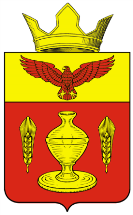 ВОЛГОГРАДСКАЯ ОБЛАСТЬ ПАЛЛАСОВСКИЙ МУНИЦИПАЛЬНЫЙ РАЙОН
ГОНЧАРОВСКИЙ СЕЛЬСКИЙ СОВЕТРЕШЕНИЕ05.08.2015г.                                                                                                 №24\2«Об утверждении Положения о порядке оказания поддержки гражданам и их объединениям, участвующим в охране общественного порядка, создания условий для деятельности народных дружин на территорииГончаровского сельского поселения»В целях стимулирования граждан и их объединений на участие в охране общественного порядка, создания и деятельности народных дружин на территории Гончаровского сельского поселения, руководствуясь Федеральным законом от 06.10.2003 г. № 131-ФЗ "Об общих принципах организации местного самоуправления в Российской Федерации", Федеральным законом от 02.04.2014 г. № 44-ФЗ "Об участии граждан в охране общественного порядка", Законом Волгоградской области от 27.06.2014 г. № 112-ОД "Об отдельных вопросах участия граждан в охране общественного порядка на территории Волгоградской области", Уставом Гончаровского сельского поселения, Гончаровский сельский Совет  РЕШИЛ:1. Утвердить Положение о порядке оказания поддержки гражданам и их объединениям, участвующим в охране общественного порядка, создания условий для деятельности народных дружин на территории Гончаровского сельского поселения, согласно Приложению к настоящему Решению.2. Настоящее Решение вступает в силу со дня официального опубликования (обнародования).Глава Гончаровского сельского поселения                                               К.У.НуркатовРег36\2015Приложение к Решению  от 05.08.2015г. №24\2Положение
о порядке оказания поддержки гражданам и их объединениям, участвующим в охране общественного порядка, создания условий для деятельности народных дружин на территории Гончаровского сельского поселенияНастоящее  Положение  о порядке оказания поддержки гражданам и их объединениям, участвующим в охране общественного порядка, создания условий для деятельности народных дружин на территории Гончаровского сельского поселения (далее - Положение) разработано в целях укрепления охраны общественного порядка в Гончаровском сельском поселении в соответствии с Федеральным законом от 02.04.2014 г. № 44-ФЗ "Об участии граждан в охране общественного порядка".Общие положения1.Решения о создании общественных объединений правоохранительной направленности принимаются гражданами на общем собрании по месту жительства, нахождения собственности, работы или учебы с уведомлением администрации Гончаровского сельского поселения и территориального органа федерального органа исполнительной власти в сфере внутренних дел.1.1. Народные дружины создаются по инициативе граждан Российской Федерации, изъявивших желание участвовать в охране общественного порядка, в форме общественной организации с уведомлением администрации Гончаровского сельского поселения и территориального органа федерального органа исполнительной власти в сфере внутренних дел.1.2. Границы территории, на которой может быть создана народная дружина, устанавливаются в пределах границ Гончаровского сельского поселения.1.3. Народные дружины действуют в соответствии с Федеральным законом  от 02.04.2014 г. № 44-ФЗ "Об участии граждан в охране общественного порядка", другими федеральными законами и принятыми в соответствии с ними иными нормативными правовыми актами Российской Федерации, законами и иными нормативными правовыми актами Волгоградской области, муниципальными нормативными правовыми актами, а также уставом народной дружины.2. Основные  направления деятельности народных дружин2.1. Народные дружины решают стоящие перед ними задачи во взаимодействии с органами государственной власти Волгоградской области, органами местного самоуправления Гончаровского сельского поселения, органами внутренних дел (полицией) и иными правоохранительными органами.2.2. Основными направлениями деятельности народных дружин являются:1) содействие органам внутренних дел (полиции) и иным правоохранительным органам в охране общественного порядка;2) участие в предупреждении и пресечении правонарушений на территории по месту создания народной дружины;3) участие в охране общественного порядка в случаях возникновения чрезвычайных ситуаций;4) распространение правовых знаний, разъяснение норм поведения в общественных местах.Организационные основы деятельности народной дружины3.1. Руководство деятельностью народных дружин осуществляют командиры народных дружин, избранные членами народных дружин по согласованию с администрацией Гончаровского сельского поселения  и территориальным органом федерального органа исполнительной власти в сфере внутренних дел.3.2. В целях взаимодействия и координации деятельности народных дружин   органами местного самоуправления поселения могут создаваться координирующие органы (штабы), порядок создания и деятельности которых определяется законом Волгоградской области.Права и обязанности членов народной дружины4.1. Права и обязанности членов народной дружины на территории Гончаровского сельского поселения, предусмотрены Федеральным законом от 02.04.2014 г. № 44-ФЗ "Об участии граждан в охране общественного порядка", другими федеральными законами.Ответственность участников народной дружины по охране общественного порядка5.1. За противоправные действия народные дружинники несут ответственность, установленную законодательством Российской Федерации.5.2. Действия народных дружинников, нарушающие права и законные интересы граждан, общественных объединений, религиозных и иных организаций, могут быть обжалованы в порядке, установленном законодательством Российской Федерации.Материальное стимулирование и поощрение народных дружинников и внештатных сотрудников полиции6.1. Администрация Гончаровского сельского поселения имеет право осуществлять материальное стимулирование деятельности народных дружинников в пределах средств, предусмотренных на эти цели в бюджете Гончаровского сельского поселения.6.2. За успешное и добросовестное исполнение своих должностных обязанностей, продолжительную и безупречную службу, выполнение заданий особой важности и сложности для народных дружинников  предусматриваются следующие виды поощрений:объявление благодарности;награждение Почетной грамотой;награждение ценным подарком.6.3. Органы  местного самоуправления Гончаровского сельского поселения имеют право осуществлять личное страхование народных дружинников на период их участия в проводимых органами внутренних дел (полицией) или иными правоохранительными органами мероприятиях по охране общественного порядка, устанавливать дополнительные льготы и компенсации для народных дружинников, гарантии правовой и социальной защиты членов семей народных дружинников в случае гибели народного дружинника в период участия в проводимых органами внутренних дел (полицией) или иными правоохранительными органами мероприятиях по охране общественного порядка, а также использовать иные формы их материальной заинтересованности и социальной защиты, не противоречащие законодательству Российской Федерации.6.4. Порядок предоставления органами местного самоуправления Гончаровского сельского поселения народным дружинникам льгот и компенсаций устанавливается законами Волгоградской области.Финансирование и организационное обеспечение деятельности народных дружин7.1. Материально-техническое обеспечение деятельности народных дружин осуществляется за счет добровольных пожертвований, а также иных средств, не запрещенных законодательством Российской Федерации.7.2. Органы местного самоуправления Гончаровского сельского поселения могут выделять средства на финансирование материально-технического обеспечения деятельности народных дружин, предоставлять народным дружинам помещения, технические и иные материальные средства, необходимые для осуществления их деятельности.